GENERALNY DYREKTOR OCHRONY ŚRODOWISKAWarszawa, 31 grudnia 2021 r.DOOŚ-WDŚ/ZOO.4200.26.2016.AL/AB/JSz/SW.15ZAWIADOMIENIENa podstawie art. 49 ustawy z dnia 14 czerwca 1960 r. - Kodeks postępowania administracyjnego (Dz. U. z 2016 r. poz. 23, ze zm.), art. 53 ustawy z dnia 27 kwietnia 2001 r. Prawo ochrony środowiska (Dz. U. z 2001 r. Nr 62 poz. 627), w związku z art. 153 ust. 1 pkt 1 ustawy z dnia 3 października 2008 r. o udostępnianiu informacji o środowisku i jego ochronie, udziale społeczeństwa w ochronie środowiska oraz o ocenach oddziaływania na środowisko (Dz. U. z 2008 r. Nr 199 poz. 1227), zawiadamiam strony postępowania i społeczeństwo, że Generalny Dyrektor Ochrony Środowiska decyzją z dnia 30 grudnia 2021 r., znak.- DOOŚ-WDŚ/ ZOO. 4200.26.2016. AL/AB/JSz/SW.14, umorzył postępowanie odwoławcze od decyzji Regionalnego Dyrektora Ochrony Środowiska w Warszawie z dnia 2 grudnia 2011 r., znak: WOOŚ-11.4200.15.2011.MW, o środowiskowych uwarunkowaniach zgody na realizację przedsięwzięcia polegającego na budowie północnego wylotu Warszawy drogi ekspresowej S8 w kierunku Białegostoku na odcinku od projektowanej Wschodniej Obwodnicy Warszawy (droga S-17) do obwodnicy Radomina, względem podmiotów niebędących stroną postępowania.Doręczenie decyzji stronom postępowania uważa się za dokonane po upływie 14 dni Uczonych od następnego dnia po dniu, w którym upubliczniono zawiadomienie.Z treścią decyzji strony postępowania mogą zapoznać się w: Generalnej Dyrekcji Ochrony Środowiska, Regionalnej Dyrekcji Ochrony Środowiska w Warszawie, Urzędzie Miasta Zielonka, Urzędzie Miasta Marki, Urzędzie Miasta Kobyłka, Urzędzie Miasta Wołomin, Urzędzie Miasta i Gminy Radzymin.Ponadto, treść decyzji zostanie opublikowana, w terminie do 7 dni od dnia jej wydania w Biuletynie Informacji Publicznej Generalnej Dyrekcji Ochrony Środowiska (https:// www.gov.pl/web/gdos/decyzje-srodowiskowe2).Upubliczniono w dniach: od ………………… do …………………Pieczęć urzędu i podpis:Z upoważnienia Generalnego Dyrektora Ochrony ŚrodowiskaDyrektor Departamentu Ocen Oddziaływania na Środowisko Anna Jasińska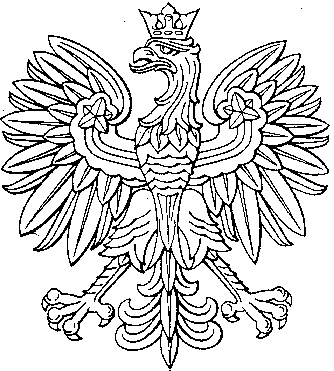 